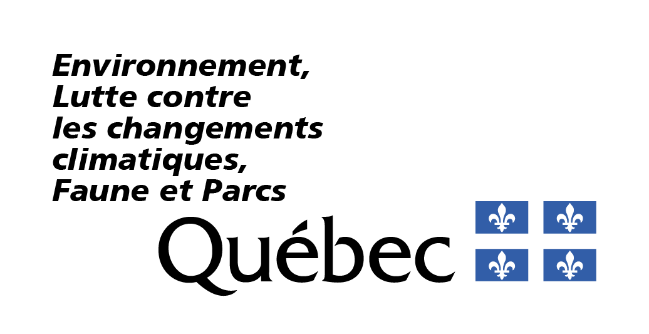 RenseignementsPortée du formulaireCe formulaire vise une nouvelle demande d’autorisation ou une modification d’autorisation touchant les activités de gestion des matières dangereuses assujetties à une autorisation en vertu du paragraphe 5 du premier alinéa de l’article 22 de la Loi sur la qualité de l’environnement (RLRQ, chapitre Q-2), ci-après appelée la LQE. Ces activités sont précisées aux articles 70.8 et au premier alinéa de l’article 70.9 de la LQE, ainsi qu’à article 230 du Règlement sur l’encadrement d’activités en fonction de leur impact sur l’environnement (RLRQ, chapitre Q-2, r. 17.1), ci-après appelé le REAFIE. De plus, ce formulaire encadre les activités relatives à une matière dangereuse'?' si elles sont susceptibles d’en résulter un rejet de contaminants'?' dans l’environnement'?' ou une modification de la qualité de l’environnement prévu au deuxième alinéa de l’article 70.9 de la LQE. Ce formulaire vise les matières dangereuses décrites à l’article 1 de la LQE et précisées dans le Règlement sur les matières dangereuses (RLRQ, chapitre Q-2, r. 32) – ci-après appelé le RMD. Notez que les activités décrites à l’article 70.8, aux paragraphes 2, 3 et 4 du premier alinéa de l’article 70.9 de la LQE et à l’article 230 du REAFIE visent uniquement les matières dangereuses résiduelles'?'. Le premier paragraphe du premier alinéa ainsi que le deuxième alinéa de l’article 70.9 de la LQE visent toutes matières dangereuses qu’elles soient résiduelles ou non. Fournir les renseignements demandésVous devez répondre à toutes les questions à moins d’indication contraire.Les renseignements demandés peuvent être fournis à même le formulaire ou dans un document joint à la présente demande, auquel cas vous devez indiquer le nom du document joint ainsi que la section où figurent lesdits renseignements. Notes :Les cases à cocher grisées ☐ R ☐ NR ☐ SO, figurant à l’extrémité droite des questions, sont réservées au ministère.Les termes suivis du point d’interrogation '?' sont définis dans le lexique situé à la fin du formulaire.Consignes particulièresPour les projets comprenant une activité générant des matières dangereuses résiduelles (MDR), vous devez remplir le formulaire de description complémentaire AM17b-Matières dangereuses résiduelles. Par exemple, ce formulaire est requis pour toute activité, souvent industrielle, qui génère plus de 100 kg de MDR (ex. : des huiles usées, des solvants usés), ou pour les liquides, solides ou pour les substances contenant des biphényles polychlorés (BPC), lorsque la quantité de BPC contenue dans l’ensemble de ces matières est supérieure à 1 kg.Les formulaires d’activités AM-LQE-22-al-2a à g visant les activités susceptibles d’entrainer un rejet de contaminants ou une modification de la qualité de l’environnement (art. 22 al. 2 LQE), ne doivent pas être utilisés pour décrire uniquement une activité susceptible relative à une matière dangereuse. Si votre demande concerne le renouvellement d’une autorisation ministérielle pour la gestion de matières dangereuses déjà délivrée en vertu de l’article 70.14 de la LQE, vous devez remplir le formulaire AM-LQE-70-14 - Renouvellement de la gestion des matières dangereuses.Le premier paragraphe du premier alinéa de l’article 70.9 de la LQE inclut aussi les installations préalables à l’« exploitation » d’un incinérateur ou d’un lieu de dépôt définitif des matières dangereuses visées. Les formulaires AM67 ne doivent pas être utilisés pour les installations d’élimination de matières dangereuses'?'. RéférencesLoi et règlements directement liés au présent formulaire Loi sur la qualité de l’environnement (RLRQ, chapitre Q-2) – ci-après appelée la LQERèglement sur l’encadrement d’activités en fonction de leur impact sur l’environnement (RLRQ, chapitre Q-2, r. 17.1) – ci-après appelé le REAFIERèglement sur les matières dangereuses (RLRQ, chapitre Q-2, r. 32) – ci-après appelé le RMDRèglement sur le transport des matières dangereuses (RLRQ, chapitre C-24.2, r. 43)Règlement sur le transport des marchandises dangereuses DORS/2001-286 – ci-après appelé le RTMD (fédéral)Règlements complémentairesRèglement relatif à l’évaluation et l’examen des impacts sur l’environnement de certains projets (RLRQ, chapitre Q-2, r. 23.1) – ci-après appelé le RÉEIERèglement sur l’assainissement de l’atmosphère (RLRQ, chapitre Q-2, r. 4.1) – ci-après appelé le RAA Règlement sur la protection et la réhabilitation des terrains (RLRQ, chapitre Q-2, r. 37) – ci-après appelé le RPRTDocuments de soutien, guides et outils de référence Site Web du ministère – Matières dangereuses :Divers guides, fiches techniques ou lignes directrices sont disponibles en fonction du type de matières à gérer.Site Web du ministère – Les matières dangereuses, plus précisément :Le Règlement sur les matières dangereuses en brefSite Web du ministère – Règlement sur l’encadrement d’activités en fonction de leur impact sur l’environnement (REAFIE), plus précisément : Guide référence du REAFIE Cahier explicatif – Le REAFIE : Gestion des matières dangereuses résiduelles et des déchets biomédicaux Site Web du ministère – Protection des sols et réhabilitation des terrains contaminés – Publications, plus précisément : Guide de caractérisation des terrainsSite Web du ministère – Garanties financières et fiduciesSite Web du ministère – Gestion des matières dangereuses résiduelles Exemples de codification des matières dangereuses résiduelles Pour une activité utilisant un incinérateurSite Web du ministère – Normes et critères de qualité de l’atmosphère, plus précisément : Guide de modélisation de la dispersion atmosphériqueNormes et critères québécois de qualité de l'atmosphèreDevis de modélisation de la dispersion atmosphérique – Modélisation de niveau 2Type de demande1.1	La demande vise-t-elle la modification d’une autorisation ministérielle existante (art. 29 REAFIE)?R NR SOSi vous avez répondu Non, passez à la section 2.1.2	Décrivez en détail le changement qui requiert une modification de l’autorisation, son contexte et son impact sur l’autorisation à modifier, et ce, à l’égard de l’activité visée par le présent formulaire (art. 29(3) REAFIE).R NR SOCette description doit permettre de bien comprendre la demande de modification.Notez que si votre changement vise une modification des matières pour traiter uniquement des matières résiduelles non dangereuses, cette demande ne peut être faite en vertu du cinquième paragraphe, du premier alinéa de l’article 22 de la LQE et ce formulaire ne doit pas être rempli.  Consignes pour remplir la suite du formulaireSi la demande de modification d’une autorisation vise à ajouter une nouvelle activité, vous devez remplir le présent formulaire dans son intégralité (art. 30 al. 2 (1) LQE).  Si la demande de modification d’une autorisation vise à changer une activité autorisée, vous devez remplir uniquement les questions concernées par la modification et fournir toute information demandée dans le formulaire qui n’a pas déjà été transmise ou qui nécessite une mise à jour (art. 30 al. 3 LQE). Toutefois, la section Impacts sur l’environnement est à remplir dans tous les cas de modifications.  Description des activités concernées par le formulaireIdentification des matières dangereuses2.1.1	Dans le tableau ci-dessous, identifiez les matières dangereuses incluant les matières dangereuses résiduelles'?' (MDR) visées par la demande (art. 17 al. 1 (1) REAFIE). R NR SONote : Le numéro de matière dangereuse correspond au numéro de référence ou l’identifiant attribué par l’exploitant pour chaque matière. Ce numéro permettra notamment d’identifier les matières sur les plans d’aménagement et doit être le même pour une même matière, entre les différents tableaux remplis.Informations à fournir dans ce tableau :l’identification générale de la matière dangereuse, soit :le numéro de matière dangereuse : le numéro de référence ou l’identifiant attribué par l’exploitant pour chaque matière ,le nom de la matière dangereuse, le groupe chimique ou la catégorie de matière dangereuse,le numéro du lieu d’entreposage tel que décrit au tableau de la question 2.2.1,la provenance de la matière dangereuse (indiquez si vous êtes le générateur des matières et, si c’est le cas, le procédé générateur, si non, indiquez la provenance des matières);l’identification de chaque matière dangereuse selon l’annexe 4 du RMD, le cas échant : le code de la catégorie de matières dangereuses. Ces codes sont indiqués à la section 1 de l’annexe 4 du RMD (ex. : pour les huiles usées dont la concentration en BPC est ≤ 3mg/kg, le code de catégorie est « A01 »),la classification de la matière, telle que définie au RTMD (fédéral). Si la matière dangereuse n’est pas visée par ce règlement, il faut utiliser le code 0.0,l’état physique de la matière, comme indiqué à la section 2 de l’annexe 4 du RMD (liquide (L), solide (S), semi-solide (P) ou gazeux (G));la propriété de danger de la matière dangereuse, telle que définie à l’article 3 du RMD (matière comburante, corrosive, explosive, gazeuse, inflammable, lixiviable, radioactive ou toxique);la quantité maximale d’entreposage et la quantité annuelle à gérer;le mode de gestion de la matière dangereuse, soit avec les codes et les libellés indiqués à l’annexe 9 du RMD, soit avec une courte description. Cochez « Ne s’applique pas » si votre activité concerne uniquement le transport de MDR vers un lieu d’élimination de matières dangereuses. Pour cette activité, l’identification des MDR se fera à la section 3.5 du formulaire.2.1.2	Fournissez un modèle du registre, comprenant les renseignements relativement aux MDR produites ou utilisées dans le cadre de l’activité, dont vous avez pris possession ou qui vous ont été confiées pour les fins de l’activité, ainsi que les renseignements relativement à des mélanges que vous avez produits (art. 17 al. 1 (5) REAFIE).R NR SOLe registre est une exigence pour :les activités visées aux paragraphes 1 à 4 du premier alinéa de l’article 70.9 de la LQE (art. 130 RMD). Le contenu minimal attendu au registre ainsi que les conditions d’application sont précisés aux articles 131 et 132 du RMD.Le registre est parfois requis, en vertu de l’article 104 du RMD, pour : une activité de possession d’une MDR pour une période de plus de 24 mois visée à l’article 70.8 de la LQE;une activité de gestion de matières dangereuses visée au 2e alinéa de l’article 70.9 de la LQE;La tenue de ce registre ne s’applique pas à une activité de transport de MDR vers un lieu d’élimination de matières dangereuses'?' (art. 130 RMD).Entreposage de matières dangereuses2.2.1	Y a-t-il de l’entreposage de matières dangereuses ou de matières dangereuses résiduelles'?' (MDR) réalisé dans le cadre de vos activités (art. 17 al. 1 (1) REAFIE)?R NR SOCochez « Ne s’applique pas » si votre activité concerne uniquement une activité de transport de MDR vers un lieu d’élimination de matières dangereuses'?'.Si vous avez répondu Non ou Ne s’applique pas, passez à la section 2.3.2.2.2	Dans le tableau ci-dessous, identifiez les lieux d’entreposage de matières dangereuses ou de matières dangereuses résiduelles'?' (MDR) (art. 17 al. 1 (3) REAFIE). R NR SOInformations à fournir dans ce tableau :le numéro du lieu, tel qu’identifié sur les plans, et le nom du lieu d’entreposage;la capacité maximale du lieu d’entreposage (kg ou l);le type d’entreposage (ex. : vrac, baril, réservoir) et capacité maximale (kg ou l);la description de l’aménagement du lieu d’entreposage intérieur et extérieur de matières dangereuses, incluant les dimensions et les matériaux utilisés;la description des mesures d’atténuation mises en place pour prévenir la contamination de l’environnement'?', les accidents et les sinistres (ex. : bassins de rétention).
Si un réservoir est utilisé, indiquez-en les caractéristiques (matériel de construction, digue, alarme de haut niveau, évent, toit, mesures de mitigation, simple ou double parois, bassin de rétention d’au moins 110 % du volume, etc.). Si un équipement de rétention est présent, précisez-en la capacité. Consultez le chapitre IV du RMD pour en savoir davantage.2.2.3	Pour les activités visées au premier alinéa de l’article 70.9 de la LQE, décrivez, de manière détaillée, l’aménagement des bâtiments d’entreposage en identifiant les différents systèmes ou composantes attenantes pouvant être exigés (art. 17 al. 1 (1), (3) et (5) REAFIE).R NR SOExemples :le système de détection d’intrusion (art. 85 et 88 RMD);un système de détection d’incendie ou d’extinction automatique d’incendie (art. 86 et 88 RMD);un dispositif mécanique de ventilation muni d’un système d’urgence permettant, dès qu’il y a présence de chaleur ou de fumée, d’arrêter la ventilation et de fermer les registres d’admission et d’évacuation d’air (art. 87 RMD);toute autre exigence mentionnée aux articles 89 à 92 du RMD.Pour faciliter l’analyse de la demande, nous vous recommandons de joindre des plans d’aménagement des bâtiments d’entreposage ou tout autre document pouvant contribuer à cette description. Ces documents pourraient d’ailleurs être exigés dans le cadre de l’analyse de la demande.2.2.4	Décrivez, de manière détaillée, comment les exigences du RMD applicables aux modes d’entreposage des MDR sont respectées dans le cadre de votre projet (art. 17 al. 1 (5) et 18(3) à (5) REAFIE).R NR SOConsultez le chapitre IV du RMD pour en savoir davantage.2.2.5	La demande inclut-elle l’activité d’entreposage de MDR après en avoir pris possession à cette fin (art. 70.9 al.1 (3) LQE)?R NR SOSi vous avez répondu Non, passez à la section 2.3.2.2.6	Décrivez les caractéristiques opérationnelles en lien avec l’entreposage (art. 17 al. 1 (1) REAFIE). R NR SOExemples d’éléments à décrire :les opérations nécessaires à l’activité et à la gestion des quantités entreposées;les périodes de fonctionnement et de maintenance; les activités d’entretien et de surveillance des équipements;le temps approximatif d’entreposage d’un lot de matières.Les opérations doivent respecter les exigences des articles 36 à 46 du RMD. Construction et aménagement du site2.3.1	Décrivez l’aménagement général du site incluant les constructions, les bâtiments, les ouvrages et tout autre aménagement en précisant s’ils sont existants ou à construire (art. 17 al. 1 (3) REAFIE).R NR SOExemples d’informations à fournir :la description des travaux (excavation, remblai, dynamitage, etc.);la description des bâtiments (dimensions, matériaux, etc.);l’aménagement intérieur et extérieur des bâtiments ou du site (fossés, voies d’accès, etc.);la présence d’équipements mobiles et leur description;la vocation des bâtiments, des aménagements, etc.;la description des installations déjà existantes.Pour faciliter l’analyse de la demande, nous vous recommandons de joindre des plans d’aménagement ou tout autre document pouvant contribuer à cette description. Ces documents pourraient d’ailleurs être exigés dans le cadre de l’analyse de la demande.Modalités et calendrier de réalisation2.4.1	Dans le tableau ci-dessous, indiquez les dates de début et de fin, ou la durée, des différentes étapes de réalisation de l’activité (art. 17 al. 1 (2) et 228 REAFIE). R NR SOExemples d’éléments à inscrire :la construction de bâtiments ou d’autres ouvrages;l’exploitation d’une activité spécifique;si connue, la date de fin de l’exploitation de l’activité.Notez que la période de validité d’une autorisation relative à la gestion de matières dangereuses visée au premier alinéa de l’article 70.9 de la LQE est d’au plus 5 ans (art. 70.14, LQE). La possession d'une MDR pour une période de plus de 24 mois (art. 70.8 LQE), ainsi que les activités visées au deuxième alinéa de l’article 70.9 de la LQE ne possèdent pas de période de validité. De plus, les activités précisées à l’article 231 du REAFIE sont exemptées d’une période de validité. Ainsi, aucune demande de renouvellement d’autorisation n’est à demander pour ces activités.2.4.2	Dans le tableau ci-dessous, indiquez l’horaire d’exploitation du procédé ou de l’activité de l’établissement ainsi que le nombre de quarts de travail (art. 17 al. 1 (2) REAFIE).R NR SO2.4.3	Précisez les modalités de réalisation de l’activité (art. 17 al. 1 (2) REAFIE).R NR SOSi votre activité fluctue au cours de l’année ou que l’espace alloué ne vous permet pas de répondre adéquatement, fournissez les informations dans un document distinct et précisez où retrouver ces informations.Cessation de l’activité et remise en état des lieux2.5.1	Décrivez les modalités et les étapes de la remise en état des lieux effectuée à la cessation de l’exploitation, incluant un échéancier des travaux, le cas échéant (art. 17 al. 1 (2) REAFIE). R NR SONotez qu’en vertu de l’article 70.18 de la LQE, le titulaire d’une autorisation relative à la gestion de matières dangereuses doit informer le ministre, dans le délai prescrit par règlement du gouvernement, de la cessation totale ou partielle de ses activités. Cette description fournie doit démontrer le respect des exigences de l’article 13 du RMD pour la décontamination et le démantèlement des équipements ou des bâtiments et pour la gestion des MDR entreposées et générées durant la cessation des activités. De plus, pour l’exploitation d’un lieu de dépôt définitif, les exigences de l’article 103 du RMD s’appliquent.Description spécifique pour certaines activités de gestion de matières dangereusesPossession de matières dangereuses résiduelles pour une période de plus de 24 mois3.1.1 	Votre activité inclut-elle la possession de MDR pour une période de plus de 24 mois pour laquelle une autorisation ministérielle est requise (art. 70.8 al. 1 LQE)?R NR SOSi vous avez répondu Non, passez à la section 3.2.3.1.2	Décrivez sommairement les activités visées par la demande et leur contexte (art. 17 al. 1 (1) REAFIE).R NR SOExemples d’information à inclure :  les détails de la nécessité de faire une demande de possession d’une MDR pour une période de plus de 24 mois;des précisions, si seulement quelques matières déclarées à la question 2.1.1 de ce formulaire sont visées par une possession de plus de 24 mois; tout autre détail non inclus dans le plan de gestion des matières dangereuses.  3.1.3	Dans le tableau ci-dessous, indiquez, par type de MDR, la quantité maximale et la durée maximale de possession (art. 17 al. 1 (3) REAFIE).R NR SO3.1.4	Fournissez un plan de gestion des matières dangereuses et indiquez dans quelle section du plan se retrouvent les renseignements suivants (art. 70.8 al. 2 LQE) :R NR SO3.1.5	Les MDR seront-elles entreposées à l’extérieur (art. 114(2) RMD)? R NR SOSi vous avez répondu Non, passez à la section 3.2.3.1.6	Fournissez une caractérisation de la portion du terrain visée par l’entreposage et en périphérie de celle-ci. Cette caractérisation doit être effectuée conformément au Guide de caractérisation des terrains prévue à l’article 31.66 de la LQE et réalisée par un professionnel'?' ayant les compétences requises dans le domaine. Elle doit comprendre les mesures de décontamination ou d’atténuation qui ont été prises ou qui sont envisagées (art. 17 al. 1 (5) REAFIE et art. 114(2) RMD).R NR SOExploitation d’un lieu d’élimination de matières dangereuses3.2.1	La demande inclut-elle l’exploitation d’un lieu d’élimination de matières dangereuses'?' ou l’offre d’un service d’élimination de matières dangereuses (art. 70.9 al.1 (1) LQE)?R NR SOCette section comprend deux types de lieux d’élimination de matières dangereuses, soit :un lieu de dépôt définitif; ouun lieu d’incinération.Notez que pour l’aménagement ou l’agrandissement d’un lieu de dépôt définitif (sauf pour deux cas particuliers) ou l’installation d’un incinérateur, le projet doit déjà avoir suivi la Procédure d’évaluation et d’examen des impacts sur l’environnement (PÉEIE) (art. 35, 36 et annexe 1 RÉEIE).Si vous avez répondu Non, passez à la section 3.3.3.2.2	L’exploitation du lieu d’élimination de matières dangereuses'?' concerne-t-elle un lieu d’incinération (ex. : gazéification, pyrolyse, traitement plasmatique ou autre traitement thermique) (art. 70.9 al. 1 (1) LQE)?R NR SOSi vous avez répondu Non, passez à la question 3.2.6.3.2.3	Décrivez l’activité visée par la demande en précisant chacune des étapes liées à l’exploitation d’un lieu d’incinération (art. 17 al. 1 (1) REAFIE).R NR SOExemples d’informations à fournir : la capacité maximale du lieu d’incinération (kg/h);le type et les étapes du procédé ou de l’activité;la réception et la préparation de la matière à incinérer;les processus d’incinération (ex. : broyage des matières, combustion);le parcours des intrants et des extrants générés;la gestion des résidus; la désinfection ou le nettoyage des lieux;les précisions sur l’entente si le demandeur n’est pas propriétaire du lieu d’élimination.Si un schéma du ou des procédés est disponible, vous pouvez le joindre à la présente demande afin d’en faciliter l’analyse.3.2.4	Décrivez les procédures et les mesures de prévention permettant d’éliminer le rejet de contaminants'?' au cours de la période de rodage et de mise en exploitation de l’établissement ou de l’activité (art. 17 al. 1 (1) REAFIE).R NR SOCochez la case « Ne s’applique pas » si la période de rodage et de la mise en exploitation sont terminées.3.2.5	Décrivez de quelle façon les activités respectent les différentes exigences du RAA (art. 17 al. 1 (5) REAFIE). R NR SOPlusieurs articles généraux du RAA sont particulièrement susceptibles de s’appliquer à l’activité comme :  l’article 6 : dispositifs, équipements et systèmes maintenus en bon état et fonctionnant de façon optimale pendant les heures de production;  l’article 9: normes d’émissions des particules;l’article 16 : normes d’opacité des émissions;l’article 197 et l’annexe H : normes de qualité de l’atmosphère.Notez que le chapitre VII du RAA (articles 101 à 121) concerne les valeurs limites d’émission et autres normes applicables aux installations d’incinération'?'. Plus spécifiquement, pour les l’incinération de MDR, les articles sont :104, 105 et 107 (normes d’émission); 109 ou 109.1, 111, 112 et 113 (aménagement et exploitation);115 à 118 (équipements de surveillance); 119 à 121 (mesure de contrôle des émissions).3.2.6	L’exploitation du lieu d’élimination de matières dangereuses'?' concerne-t-elle un lieu de dépôt définitif (art. 70.9 al.1 (1) LQE)?R NR SOSi vous avez répondu Non, passez à la section 3.3.3.2.7	Décrivez les opérations en précisant chacune des étapes liées à l’exploitation du lieu de dépôt (art. 17 al. 1 (1) et (3) REAFIE).  R NR SOExemples d’éléments à fournir :les opérations nécessaires à l’activité;la capacité maximale de chaque lieu d’élimination (en tonnes métriques);les vérifications qui sont effectuées pour s’assurer de l’admissibilité des matières reçues (art. 94 RMD);les périodes de fonctionnement et de maintenance; la commande des installations et la surveillance réalisée; les entreposages temporaires;les activités d’entretien et de surveillance des équipements (art. 98 RMD).3.2.8	Décrivez les moyens qui seront utilisés pour restreindre l’accès au site (art. 17 al. 1 (5) REAFIE, art. 99 et 100 RMD). R NR SOCette description doit inclure : l’affiche à l’entrée; les dispositifs permettant d’empêcher l’accès au lieu.3.2.9	Fournissez les plans et devis'?' du lieu de dépôt définitif de matières dangereuses ainsi que de tout équipement ou ouvrage requis (art. 68 al. 2 (4) et 233 REAFIE).R NR SOCes documents peuvent inclure notamment : la description détaillée des infrastructures, des ouvrages et des bâtiments présents sur le site;  les équipements ou les ouvrages destinés à réduire, contrôler, contenir ou prévenir le dépôt, le dégagement, l’émission ou le rejet de contaminants'?' dans l’environnement'?'; les appareils et les équipements de traitement et de stockage;  les aires de traitement, de stockage et de manutention;les systèmes de drainage et leurs profils, incluant les coupes, les diverses composantes et les points de rejet dans l’environnement.3.2.10	Décrivez le système de captage des lixiviats du lieu de dépôt définitif de matières dangereuses, en incluant notamment (art. 96 RMD et art. 17 al. 1 (3) REAFIE) :R NR SOles matériaux composant la couche de drainage et leurs diamètres;la conductivité hydraulique de la couche de drainage;le réseau des conduites dans la couche de drainage (diamètres, inclinaisons, accès, etc.);les collecteurs des lixiviats (diamètres, inclinaisons, accès, etc.).  3.2.11	Décrivez le système de captage des eaux de surfaces du lieu de dépôt définitif de matières dangereuses (art. 97 RMD et art. 17 al. 1 (3) REAFIE). R NR SO3.2.12	Fournissez le détail lié à la fermeture du lieu de dépôt définitif de matières dangereuses (art. 17 al. 1 (5) REAFIE).R NR SOExemples d’éléments à fournir : la description des travaux d’aménagement et de recouvrement final des sols;les fiches techniques ou une description des matériaux utilisés;les vérifications réalisées selon les étapes d’aménagement;la fréquence de vérification;les exigences de contrôle et d’assurance qualité;les méthodes et les essais relatifs à tous les matériaux;le contrôle après la mise en place de l’ouvrage;les mesures correctrices;les protections contre les intempéries, etc.Ce programme doit préciser le contrôle de la qualité pour le recouvrement final et la fermeture du lieu de dépôt final dont la présence de diverses couches afin de respecter les exigences prévues à l’article 101 du RMD. Il doit également démontrer l’absence de trous et de fissures (art. 102 RMD). Dans tous les cas, l’article 13 du RMD doit être respecté.Exploitation d’un procédé de traitement de matières dangereuses résiduelles3.3.1	La demande inclut-elle l’exploitation, à des fins commerciales, d’un procédé de traitement de MDR (art. 70.9 al. 1 (2) LQE)?R NR SONotez que l’exploitation à des fins non commerciales peut être visée par le deuxième alinéa de l’article 70.9 de la LQE. Dans ce cas, la section 3.6 de ce formulaire doit être remplie.Si vous avez répondu Non, passez à la section 3.4.3.3.2	Décrivez de façon détaillée le ou les types de traitement qui seront réalisés (art. 17 al. 1 (1) REAFIE).R NR SOLes types de traitements sont catégorisés à l’annexe 9 du RMD.Exemples d’informations à fournir :des précisions sur le type de traitements réalisés et les objectifs à atteindre; les raisons d’un traitement plutôt qu’un autre disponible;si plusieurs traitements sont nécessaires. Notez que certains traitements sont assujettis à la PÉEIE (art. 36 annexe 1 RÉEIE).3.3.3	L’activité de traitement des MDR concerne-t-elle également le traitement d’eaux usées ou contaminées (ex. : le traitement d’eaux huileuses, émulsions (A03) ou encore d’autres MDR mélangées avec des eaux usées ou contaminées de même nature chimique (ex. : G02 ou F03)) (art. 17 al. 1 (1) REAFIE)?R NR SONotez que les codes de catégorie de matières dangereuses sont indiqués à la section 1 de l’annexe 4 du RMD.Si vous avez répondu Non, passez à la question 3.3.5.3.3.4	Si votre activité de traitement de MDR concerne également le traitement d’eaux usées ou contaminées, en plus de cette sous-section, vous devez remplir le formulaire AM204 - Appareil ou équipement destiné à traiter les eaux usées ou contaminées.R NR SO3.3.5	Dans le tableau ci-dessous, indiquez la capacité horaire, journalière et annuelle maximale de traitement du procédé pour chaque MDR (art. 17 al. 1 (1) REAFIE). R NR SO3.3.6	Décrivez les opérations de traitement des MDR en détaillant chaque étape du traitement (art. 17 al. 1 (1) REAFIE).R NR SOExemples d’informations à fournir : le type et les étapes du procédé ou de l’activité;les équipements requis;la récupération et la préparation de la matière à traiter;le parcours des intrants et des extrants générés;la gestion des résidus et des matières une fois traités; les vérifications de l’efficacité de traitement;les traitements subséquents réalisés;la désinfection ou le nettoyage des lieux;tout autre étape ou procédé effectué dans le cadre de l’activité.Pour faciliter l’analyse de la demande, nous vous recommandons de joindre un ou des schémas de procédé ou tout autre document pouvant contribuer à cette description. Ces documents pourraient d’ailleurs être exigés dans le cadre de l’analyse de la demande.3.3.7	Dans le tableau ci-dessous, indiquez les sources d’approvisionnement pour chacune des MDR et la nature des contaminants'?' présents dans ces matières (art. 17 al. 1(1) REAFIE). R NR SOPour des MDR produite sur le lieu, indiquez « produite sur le lieu » dans la colonne « Provenance d’approvisionnement ».3.3.8	Fournissez un programme d’échantillonnage et d’analyse des matières issues du procédé de traitement et le mode de gestion prévu pour ces matières (art. 232(1) REAFIE).R NR SOCe programme doit contenir :la description du contrôle qui sera effectué à la réception des matières;les paramètres qui seront échantillonnés; le nombre et la fréquence d’échantillonnage prévu pour chaque lot de matières admis;la conservation des résultats des analyses effectuées. Ce programme d’échantillonnage doit respecter les exigences prévues aux articles 18 à 20 du RMD.Utilisation à des fins énergétiques de matières dangereuses résiduelles3.4.1	La demande inclut-elle l’utilisation de MDR à des fins énergétiques après en avoir pris possession à cette fin (art. 70.9 al. 1 (4) LQE)? R NR SONotez que l’utilisation de MDR directement sur le lieu de production peut être visée par le deuxième alinéa de l’article 70.9 de la LQE. Dans ce cas, la section 3.6 de ce formulaire doit être remplie.Si vous avez répondu Non, passez à la section 3.5.3.4.2	Fournissez un programme de contrôle qui sera effectué à la réception des MDR utilisées à des fins énergétiques (art. 17 al. 1 (1) REAFIE).R NR SOPour les huiles usées, il faut s’assurer qu’elles sont conformes aux normes de qualité du RMD (art. 232(2)a) REAFIE et annexe 6 RMD).Pour les MDR autres que les huiles usées, il faut s’assurer qu’elles correspondent à celles identifiées dans l’autorisation et qu’elles sont conformes aux normes de qualités du RMD (art. 232(2)b)i REAFIE et annexe 5 RMD).3.4.3	Utilisez-vous, à des fins énergétiques, d’autres MDR que les huiles usées (art. 232(2)a) REAFIE)?R NR SOSi vous avez répondu Non, passez à la question 3.4.5.3.4.4	Fournissez un programme d’échantillonnage et d’analyse des cendres, des particules, des liquides d’épuration et des boues résiduelles ainsi que le mode de gestion prévu pour ces matières (art. 232 (2)b)ii) REAFIE). R NR SOLe programme d’échantillonnage doit respecter les exigences prévues aux articles 18 à 20 du RMD.3.4.5	Décrivez l’activité d’utilisation de MDR à des fins énergétiques (art. 17 al. 1 (1) REAFIE). R NR SOExemples d’informations à fournir : les étapes de l’activité et des procédés; les équipements requis, notamment ceux de combustion (indiquez leur puissance nominale'?'); la récupération et la préparation de la matière à utiliser;les quantités impliquées; la gestion des résidus et des matières; les vérifications et les activités de maintenance;toute autre information pertinente.Pour faciliter l’analyse de la demande, nous vous recommandons de joindre un ou des schémas de procédé ou tout autre document pouvant contribuer à cette description. Ces documents pourraient d’ailleurs être exigés dans le cadre de l’analyse de la demande.3.4.6	Un ou plusieurs prétraitements sont-ils appliqués aux MDR avant le brûlage (art. 17 al. 1 (1) REAFIE)?R NR SOSi vous avez répondu Non, passez à la question 3.4.8.3.4.7	Décrivez le ou les prétraitements appliqués aux MDR avant le brûlage (art. 17 al. 1 (1) REAFIE).R NR SO3.4.8	Indiquez (en t/h ou kl/h) la capacité maximale horaire de l’installation. Si différente, indiquez (en t/h ou kl/h) la capacité nominale horaire de l’installation (art. 17 al. 1 (1) REAFIE). R NR SONote : Pour les huiles usées, si la capacité nominale horaire est inférieure à 1 t/h ou 1 kl/h, vous n’avez pas à remplir la section Garantie financière et assurance-responsabilité (art. 119 RMD).3.4.9	Dans le tableau ci-dessous, décrivez les informations suivantes pour chaque combustible utilisé (art. 17 al. 1 (1) REAFIE):R NR SOle nom du combustible;le type de combustible, choisissez entre « standard » ou « MDR »;le taux d’alimentation'?' maximal. Fournissez une donnée en t/h ou en kl/h;s’il s’agit d’une MDR, précisez le combustible remplacé et le taux de remplacement calculé selon la valeur calorifique fournie par rapport à la valeur calorifique globale de l’ensemble des combustibles qui seront utilisés. S’il s’agit d’une matière standard, c’est-à-dire une matière dangereuse'?' non résiduelle, inscrire S.O. (sans objet) dans cette colonne; le pouvoir calorifique correspond à l’énergie dégagée sous forme de chaleur par la réaction de combustion. Fournissez une donnée en kj/kg;la teneur maximale en soufre. Fournissez une donnée en %;la source d’approvisionnement du combustible.Notez que les exigences prévues aux articles 24 à 29 du RMD doivent être respectées.Autres activités déterminées par règlements du gouvernement (transport)3.5.1	La demande inclut-elle le transport de MDR vers un lieu d’élimination de matières dangereuses'?' (art. 70.9 al. 1 (5) LQE et art. 230 REAFIE)?R NR SOSi vous avez répondu Non, passez à la section 3.6.3.5.2	Décrivez sommairement les MDR transportées en précisant le type de matières, l’état physique de la MDR, comme indiqué à la section 2 de l’annexe 4 du RMD (liquide, solide, semi-solide ou gazeux) et les quantités maximales annuelles à gérer en kilogramme ou en litre (art. 17 al. 1 (1) REAFIE).R NR SO3.5.3	Décrivez les équipements de transport (art. 17 al. 1 (3) REAFIE).R NR SOExemples de description : l’utilisation d’une machinerie spécifique pour transporter une matière spécifique (précisez laquelle);la capacité du véhicule en poids ou en volume (kg, t, l ou m3);l’endroit où seront remisés les véhicules (précisez l’adresse de chaque lieu identifié).3.5.4	Décrivez les opérations de transport (art. 17 al. 1 (1) REAFIE).R NR SOExemples de description :les opérations nécessaires à l’activité;les volumes de matières transportés selon les périodes creuses et les périodes d’achalandages ou sur une base annuelle;les activités d’entretien et de surveillance des équipements;le ou les lieux d’élimination de matières dangereuses qui recevront ces matières; la provenance ou le territoire desservi.Notez que les exigences de l’article 11 du RMD doivent être respectées.3.5.5	Fournissez le numéro d’identification au registre (NIR) des propriétaires et des exploitants de véhicules lourds. (Facultatif)Autres activités de gestion de matières dangereuses susceptibles d’en résulter un rejet de contaminants dans l’environnement3.6.1	La demande inclut-elle l’exercice d’autres activités de gestion de matières dangereuses susceptibles d’en résulter un rejet de contaminants'?' dans l’environnement'?' ou une modification de la qualité de l’environnement (art. 70.9 al. 2 LQE)?R NR SOExemples d’activité :le recyclage ou le réemploi de MDR;les procédés de traitement de MDR à des fins non commerciales;l’utilisation, à des fins énergétiques, de MDR issues du lieu de production;l’aménagement d’un lieu de dépôt définitif non assujetti à la PÉEIE (2 cas possibles : voir le deuxième alinéa de l’article 35, annexe 1 du RÉEIE);toute autre activité non admissible à une déclaration de conformité ou à une exemption due à des conditions non respectées.Si vous avez répondu Non, passez à la section 4.3.6.2	Décrivez l’activité de gestion de matières dangereuses susceptibles d’entrainer un impact sur l’environnement'?' (art. 17 al. 1 (1) REAFIE).R NR SOExemples d’éléments possibles à décrire :la provenance des matières;les traitements et les conditionnements réalisés; la quantité maximale (kg, t, l) journalière et annuelle gérée par type de matières dangereuses;la gestion des matières rejetées;la finalité de la matière une fois l’activité réalisée.3.6.3	Décrivez les bâtiments, les équipements, les appareils, les installations, les constructions, les ouvrages et les aires d’entreposage et de stockage en précisant, s’il y a lieu, les mesures d’atténuation mises en place (art. 17 al. 1 (3) REAFIE). R NR SOExemples d’éléments à décrire :les équipements de traitement et de conditionnement des matières;les aires d’entreposage ou d’exploitation;les équipements ou les ouvrages destinés à réduire, contrôler, contenir ou prévenir le dépôt, le dégagement, l’émission ou le rejet de contaminants'?' dans l’environnement'?'.Pour faciliter l’analyse de la demande, nous vous recommandons de joindre les fiches techniques des équipements, les plans d’aménagement ou tout autre document pouvant contribuer à cette description. Ces documents pourraient d’ailleurs être exigés dans le cadre de l’analyse de la demande.3.6.4	Décrivez les caractéristiques opérationnelles en lien avec la gestion des matières (art. 17 al. 1 (1) REAFIE).R NR SOExemples d’éléments à décrire :les opérations de tri et de vérification des matières sélectionnées;les opérations nécessaires à l’activité (gestion des combustibles et des intrants, etc.);la récupération et la préparation de la matière à traiter;la capacité maximale journalière des installations;les actions pour réduire l’émission de contaminants'?' ou une modification de l’environnement'?';les périodes de fonctionnement et de maintenance;les activités d’entretien et de surveillance des équipements.Pour faciliter l’analyse de la demande, nous vous recommandons de joindre un ou des schémas de procédé ou tout autre document pouvant contribuer à cette description. Ces documents pourraient d’ailleurs être exigés dans le cadre de l’analyse de la demande.Localisation des activitésPlan de localisation 4.1.1	En complément des informations demandées dans le formulaire général AM16b – Description du projet ou AM27b – Description du projet modifié concernant le plan de localisation, indiquez dans ce plan l’emplacement des éléments suivants (art. 17 al. 2 (1) et (2) REAFIE) :R NR SOles zones d’intervention, le cas échéant:les bâtiments et les équipements,le site d’élimination des matières (le cas échéant),les aires d’exploitation de chaque activité,les aires d’entreposage, de chargement et de déchargement des matières,l’aménagement du site (voie d’accès, drainage du site, etc.);les points de rejet de captage des eaux ou des lixiviats;les puits d’observation;les puits d’eau potable;les points de mesure ou d’échantillonnage (précisez-les);les regards, les fossés.Notez que les informations demandées pour un lieu de dépôt définitif de matières dangereuses doivent décrire le site et le milieu environnant dans un rayon de 1 km (art. 68 al. 2 (1) REAFIE).Les éléments localisés sur le plan doivent correspondre à la réalité (dimensions et localisation).Selon le projet, plus d’un plan de localisation peut être fourni. Les formats de fichiers acceptés sont JPEG et PDF.Description du site et du milieu environnant4.2.1	Une caractérisation de l’état initial du terrain a-t-elle été réalisée (art. 17 al. 2 (2) REAFIE)?R NR SONotez qu’à la cessation de l’activité, vous devez transmettre une étude de caractérisation du terrain selon les délais et les modalités prescrites à l'article 31.51 de la LQE et, au besoin, décontaminer le terrain (art. 31.51 LQE).Les activités visées par cette obligation sont listées à l’annexe III du RPRT et elles incluent, entre autres :les centres de traitement fixe de matières dangereuses; les lieux d’enfouissement de matières dangereuses; les autres secteurs activités générant des matières dangereuses à gérer. 4.2.2	Fournissez cette étude de caractérisation du terrain. (Facultatif) 4.2.3	L’étude de caractérisation révèle-t-elle la présence de contaminants'?', sur le terrain ou sur une partie du terrain, dont la concentration excède les valeurs limites réglementaires de l’annexe 1 du RPRT (critère B) (art. 31.58 LQE)?R NR SOSi vous avez répondu Non ou Ne s’applique pas, passez à la question 4.2.5.4.2.4	Fournissez un double ou une copie certifiée de l’avis de contamination inscrit au Registre foncier incluant la désignation du terrain et les informations suivantes (art. 31.58 LQE) : R NR SOles nom et adresse de celui qui requiert l’inscription de l’avis ainsi que du propriétaire du terrain;la désignation de la municipalité où est situé le terrain ainsi que l’utilisation qu’autorise la réglementation de zonage;un résumé de l’étude de caractérisation, attesté par un expert visé à l’article 31.65, énonçant entre autres la nature des contaminants'?' présents dans le terrain.Rappel : La personne ou la municipalité qui a fait effectuer l’étude doit, dès qu’elle en est informée, requérir l’inscription d’un avis de contamination au Registre foncier. Si cet avis n’est pas disponible lors du dépôt de la demande, décrivez les démarches effectuées et en cours de réalisation pour répondre à cette obligation. Le double de cet avis doit être transmis au ministre dès que celui-ci est disponible.4.2.5	La demande concerne-t-elle l’exploitation d’un dépôt définitif de matières dangereuses comme lieu d’élimination (art. 70.9 al. 1 (1) LQE)?R NR SOSi vous avez répondu Oui, passez à la question 4.2.7.4.2.6	Décrivez le site en incluant les principales caractéristiques des milieux concernés (art. 17 al. 2 (2) REAFIE).  R NR SOExemples d’éléments à décrire : les récepteurs sensibles à proximité (habitations, parcs, etc.);la présence de zones tampons ou de végétation; le zonage.Notez que la description du site n’est pas pertinente dans le cas d’activité incluant que du transport ou incluant que des activités réalisées uniquement à l’intérieur d’un bâtiment. Passez à la section 5.4.2.7	Décrivez le zonage municipal dans un rayon de 2 km (art. 68 al. 2 (2) et 233 REAFIE).R NR SO4.2.8	Fournissez la localisation de tout aéroport dans un rayon de 8 km sur un plan à échelle appropriée (art. 68 al. 2 (3) et 233 REAFIE).R NR SO4.2.9	Fournissez les renseignements ou les documents suivants établissant les caractéristiques du milieu (art. 68 al. 2 (7) et 233 REAFIE) :R NR SOLes documents soumis doivent, entre autres, permettre d’évaluer que le terrain présente les caractéristiques géotechniques adéquates pour respecter les exigences de l’article 95 du RMD. 4.2.10	Fournissez une étude sur l’intégration du lieu au paysage environnant (art. 68 al. 2 (8) et 233 REAFIE).R NR SOL’étude devrait considérer les éléments suivants :les objectifs d’intégration (ex. :  rendre invisibles le recouvrement final et les opérations);les mesures prévues (ex. : zone tampon, écrans visuels, hauteur de cellules ou de la torchère, reboisement);les éléments particuliers à considérer (ex. : zonage à proximité, caractéristiques visuelles du paysage, intérêt récréotouristique).Garantie financière et assurance responsabilitéGarantie financière5.1.1	La demande inclut-elle une ou plusieurs activités de gestion de matières dangereuses visées par l’exigence d’obtenir une garantie financière (art. 119 du RMD et art. 18(5) REAFIE)?R NR SOLa délivrance d’une autorisation pour une activité visée au premier alinéa de l’article 70.9 de la LQE est conditionnelle à ce que le demandeur ait une garantie financière (art. 119 du RMD).La garantie n’a pas à être fournie lors du dépôt de la demande d’autorisation, mais elle doit l’être avant la délivrance de celle-ci. La garantie fournie doit être sous l’une des formes prescrites à l’article 121 du RMD.Depuis le 1er janvier 2023, toutes les nouvelles garanties financières exigées dans le cadre du Règlement sur les matières dangereuses doivent être acheminées à l’adresse suivante : Ministère de l’Environnement, de la Lutte contre les changements climatiques, de la Faune et des Parcs1175, boul. Lebourgneuf, bureau 100Québec (Québec) G2K 0B7La garantie n’a pas à être fournie pour :les activités uniquement visées par l’article 70.8 et le deuxième alinéa de l’article 70.9 de la LQE; les activités concernant certains types de traitement de MDR visées aux paragraphes 1 et 2 de l’article 231 du REAFIE (art. 115 RMD);l’activité d’utilisation d’huiles usées à des fins énergétiques lorsque la capacité nominale de l’installation est inférieure à une tonne ou 1 kl par heure (art. 119 RMD).Si vous avez répondu Non, passez à la section 5.2.5.1.2	Précisez le montant de la garantie financière (art. 18 (5) REAFIE).R NR SONotez que pour une activité visée aux paragraphes 1 à 4 du premier alinéa de l’article 70.9 de la LQE, le montant est calculé selon l’annexe 10 du RMD. Toutefois, pour une activité de transport de MDR vers un lieu d’élimination, le montant de la garantie est établi au deuxième alinéa de l’article 119 du RMD.Assurance responsabilité civile5.2.1	La demande inclut-elle une ou plusieurs activités de gestion de matières dangereuses visées par l’exigence d’obtenir une assurance-responsabilité civile (art. 17 al. 1 (5) REAFIE art. 124 RMD)?R NR SOLa délivrance d’une autorisation pour une activité visée au premier alinéa de l’article 70.9 de la LQE est conditionnelle à ce que le demandeur ait une assurance-responsabilité civile (art. 124 RMD). Cette assurance doit correspondre aux exigences décrites à l’article 125 du RMD.L’assurance-responsabilité civile n’a pas à être fournie lors du dépôt de la demande d’autorisation, mais elle doit l’être avant la délivrance de celle-ci. L’assurance responsabilité-civile n’a pas à être fournie pour :les activités uniquement visées par l’article 70.8 et le deuxième alinéa de l’article 70.9 de la LQE; les activités concernant certains types de traitement de MDR visées aux paragraphes 1 et 2 de l’article 231 du REAFIE (art. 115 RMD);l’activité d’utilisation d’huiles usées à des fins énergétiques lorsque la capacité nominale de l’installation est inférieure à une tonne ou 1 kl par heure (art. 124 al. 4 RMD).Cette exigence ne s’applique pas non plus à l’égard du gouvernement, de ses ministères et de ses organismes (art. 124, al. 5 RMD).Si vous avez répondu Non, passez à la section 6.5.2.2	Précisez le montant de l’assurance-responsabilité civile (art. 17 al. 1 (5) REAFIE). R NR SONotez que pour une activité visée aux paragraphes 1 à 4 du premier alinéa de l’article 70.9 de la LQE, le montant est établi d’après l’annexe 11 du RMD qui précise les limites minimales pour les dommages à l’environnement'?' selon certains paramètres. Toutefois, pour une activité de transport de MDR vers un lieu d’élimination, le montant de l’assurance-responsabilité est établi au deuxième alinéa de l’article 124 du RMD.Impacts sur l’environnementConformément à l’article 18 du REAFIE, il est de votre responsabilité d’informer le ministère des impacts potentiels cumulés de toutes les activités du projet.Formulaires d’impactLes renseignements sur les impacts doivent être déclarés dans des formulaires distincts, appelés « formulaires d’impact », lesquels permettent de fournir les informations obligatoires prévues à l’article 18 du REAFIE lors du dépôt d’une demande. Vous devez y décrire notamment les impacts anticipés ainsi que les mesures d’atténuation, de surveillance et de suivi pour les activités visées par la demande présentée. Les formulaires d’impact applicables au projet doivent être cochés dans le formulaire général AM16c – Identification des activités et des impacts ou AM27c — Identification des activités et des impacts du projet modifié.Chaque activité composant un projet peut avoir des impacts sur la qualité de l’environnement'?' et ces impacts peuvent être distincts ou communs à d’autres activités d’un même projet. Il est donc important de considérer l'ensemble du projet avant de remplir un formulaire d’impact et de ne remplir qu’un seul formulaire d’impact par type d’impact. La section qui suit identifie les principaux formulaires d’impact à remplir pour le projet. Selon les particularités du projet et des activités qui le composent, il est possible que d’autres formulaires d’impact que ceux listés ci-dessous soient requis. Rejets d’un effluent (eau)6.1.1	Les activités de gestion de matières dangereuses génèrent-elles un rejet d’eau dans l’environnement*, dans un système d’égout'?' ou hors du site (art. 18 REAFIE)?R NR SOExemples de situations nécessitant la soumission du formulaire d’impact AM18d – Rejets d’un effluent (eau) :l’activité de gestion de matières dangereuses comprenant un rejet d’un effluent (eaux de lavage, eaux de procédés, eaux résiduaires, eaux pluviales, etc.).* Par « rejet d’eau dans l’environnement », on entend tout rejet dans un milieu naturel, un système de gestion des eaux pluviales, un fossé, un cours d’eau, le sol, incluant l’infiltration et le ruissellement sur le sol. Si vous avez répondu Non, passez à la section 6.2.6.1.2	Fournissez le formulaire d’impact AM18d – Rejets d’un effluent (eau) (art. 18 REAFIE).R NR SOSelon le type d’activité, il est possible que des objectifs environnementaux de rejet (OER) soient définis pour certains rejets dans l’environnement'?'. Veillez à présenter une demande d’OER au ministère avant de déposer votre demande d’autorisation ou de modification d’autorisation afin de connaître ces OER.Eaux de surface, eaux souterraines et sols6.2.1	Les activités de gestion de matières dangereuses sont-elles susceptibles d’avoir un impact sur les eaux de surface, les eaux souterraines et les sols (art. 18 REAFIE)?  R NR SOExemples de situations nécessitant la soumission du formulaire d’impact AM18b — Eaux de surface, eaux souterraines et sols:le risque de déversements accidentels potentiels d’hydrocarbures;l’entreposage de sols contaminés;la lixiviation des matériaux;l’excavation et la disposition de sols;  l’entreposage des matières dangereuses (ex. : un lieu d'entreposage en tas de MDR (art. 75, RMD).Si vous avez répondu Non, passez à la section 6.3.6.2.2	Fournissez le formulaire d’impact AM18b — Eaux de surface, eaux souterraines et sols (art. 18 REAFIE).R NR SORejets atmosphériques6.3.1	Les activités de gestion de matières dangereuses sont-elles susceptibles d’émettre des rejets dans l’atmosphère'?' (art. 18 REAFIE)?R NR SOExemples de situations nécessitant la soumission du formulaire d’impact AM18c - Rejets atmosphériques :l’émission de gaz et de particules provenant d’une cheminée;l’émission de particules provenant des dépoussiéreurs;les émissions diffuses de particules provenant de la manutention et de la circulation;l’émission d’odeurs.Les mesures de mitigation prévues pour diminuer les émissions de contaminants'?' dans l’atmosphère ainsi que les odeurs doivent être décrites dans ce formulaire. Plusieurs exigences prévues au RAA sont établies pour les installations d’incinération'?' de MDR, soit les articles:104, 105 et 107 (normes d’émission); 109 ou 109.1, 111, 112 et 113 (aménagement et exploitation);115 à 118 (équipements de surveillance); 119 à 121 (mesure de contrôle des émissions).Sinon, de manière générale, plusieurs articles du RAA sont susceptibles de s’appliquer, comme:  l’article 6 : dispositifs, équipements et systèmes maintenus en bon état et fonctionnant de façon optimale pendant les heures de production;  l’article 9: normes d’émissions des particules;l’article 16 : normes d’opacité des émissions;l’article 197 et l’annexe H : normes de qualité de l’atmosphère.Notez que pour les équipements utilisant des huiles usées, le RAA réfère aux dispositions du chapitre III du RMD.Si vous avez répondu Non, passez à la section 6.4.6.3.2	Fournissez le formulaire d’impact AM18c - Rejets atmosphériques (art. 18 REAFIE).R NR SOBruit6.4.1	Les activités de gestion de matières dangereuses sont-elles susceptibles de générer du bruit (art. 18 REAFIE)?R NR SOExemples de situations nécessitant la soumission du formulaire d’impact AM18a – Bruit:des activités de concassage, tamisage;des activités dans les aires de circulation;des équipements de ventilation ou d’épuration (ex. : bruits d’impacts). Si vous avez répondu Non, passez à la section 6.5.6.4.2	Fournissez le formulaire d’impact AM18a – Bruit (art. 18 REAFIE). R NR SOAutres impacts environnementaux6.5.1	Les activités de gestion de matières dangereuses sont susceptibles de générer d’autres impacts environnementaux que ceux listés précédemment (art. 18 REAFIE). Par conséquent, vous devez remplir le formulaire d’impact AM18e – Autres impacts environnementaux et le soumettre dans le cadre de la présente demande. R NR SOExemples de situations nécessitant la soumission de ce formulaire :les perturbations de la faune et de la flore;les vibrations;la pollution lumineuse;la présence de nuisances sur le site (ex. : vermine).Informations complémentaires sur le projet Selon les activités composant le projet, des informations complémentaires peuvent être nécessaires pour bien analyser la demande. Ces informations doivent être déclarées dans des formulaires distincts, appelés « formulaires de description complémentaires ».  Les formulaires de description complémentaires visent des particularités du projet qui ne figurent ni dans les formulaires d’activité, ni dans les formulaires d’impact.Les formulaires de description complémentaires applicables au projet doivent être cochés dans le formulaire général AM16c - Identification des activités et des impacts ou AM27c - Identification des activités et des impacts du projet modifié. Notez que les exemples et les précisions indiqués dans les sous-sections suivantes ne sont pas exhaustifs; il s’agit d’exemples pour vous aider à remplir les formulaires complémentaires. Programme de contrôle des eaux souterrainesCe formulaire comporte des activités industrielles ou commerciales concernées par l’article 22 du REAFIE ou toute autre activité exigeant qu’un programme de contrôle des eaux souterraines soit fourni avec la demande d’autorisation (art. 18 REAFIE).Les centres de traitement de matières dangereuses sont une activité listée à l’annexe IV du Règlement sur la protection et la réhabilitation des terrains (RLRQ, chapitre Q-2, r. 37) et sont visés par un programme de contrôle des eaux souterraines (pour plus d’informations, consultez les articles 4 et suivants de ce règlement).Dans ces deux cas, vous devrez remplir le formulaire complémentaire AM22 – Programme de contrôle des eaux souterraines pour ces types d’activité de gestion de matières dangereuses.Émission de gaz à effet de serreSi le projet comporte des activités, des équipements ou des procédés visés par les articles 20 et 21 du REAFIE, vous devez remplir le formulaire de description complémentaire AM20 – Émission de gaz à effet de serre et le soumettre dans le cadre de la présente demande.Exemples de situations nécessitant la soumission du formulaire de description complémentaire AM20 - Émission de Gaz à effet de serre :l’utilisation de certains équipements dans les conditions établies à l’annexe 1 du REAFIE tels qu’un appareil de combustion, un four industriel, un incinérateur, etc.;l’utilisation de MDR à des fins énergétiques avec un équipement de combustion sous certaines conditions (article 26 et 27 du RMD).Autres informations7.3.1	Fournissez tout autre renseignement ou joignez tout autre document permettant de compléter la demande. (Facultatif)Exemples : des photographies de projets semblables; un rapport géotechnique ou de forage;un schéma du procédé;des fiches techniques;des fiches signalétiques ou des fiches de données de sécurité;un modèle du registre des résultats des vérifications des lieux d’entreposage des MDR qui devra être tenu par l’exploitant (art. 39 RMD) la description des procédures ou vérifications mises en place avant la réception de la MDR;la description du contrôle qui sera effectué à la réception des MDR visant à s’assurer que les matières qui seront livrées correspondent à celles qui seront autorisées.Services de professionnels ou d’autres personnes compétentes8.1	Les services d’un professionnel'?' ou d’une autre personne compétente ont-ils été requis pour remplir le présent formulaire ou pour préparer tout autre document en soutien à ce formulaire (art. 16 al. 1 (3) REAFIE)?R NR SOSi vous avez répondu Non, vous avez complété le présent formulaire.8.2	Joignez une Déclaration du professionnel ou autre personne compétente pour chaque professionnel'?' ou personne compétente concernée (art. 16 al. 1 (3) REAFIE).R NR SOLexiqueatmosphère : air ambiant qui entoure la terre, à l’exclusion de l’air qui se trouve à l’intérieur d’une construction ou d’un espace souterrain (art. 1 LQE).contaminant : une matière solide, liquide ou gazeuse, un micro-organisme, un son, une vibration, un rayonnement, une chaleur, une odeur, une radiation ou toute combinaison de l’un ou l’autre susceptible d’altérer de quelque manière la qualité de l’environnement (art. 1 LQE).environnement : l’eau, l’atmosphère et le sol ou toute combinaison de l’un ou l’autre ou, d’une manière générale, le milieu ambiant avec lequel les espèces vivantes entretiennent des relations dynamiques (art. 1 LQE).installation d’incinération: ensemble des équipements ou des appareils conçus et utilisés pour effectuer le traitement thermique de matières résiduelles, avec ou sans récupération de chaleur, comprenant notamment l’incinération, la pyrolyse, la gazéification et le traitement plasmatique (art. 101 RAA).lieu d’élimination de matières dangereuses : tout lieu de dépôt définitif de matières dangereuses ainsi que tout lieu d’incinération, de gazéification, de pyrolyse ou de traitement plasmatiques ou d’autres traitements thermiques dont le résultat principal est de transformer des matières dangereuses résiduelles en gaz, en cendres, en charbons pyrolytiques ou en huiles pyrolytiques (art. 5 RMD).matière dangereuse résiduelle (MDR) : l’une ou l’autre des matières suivantes (art. 70.6 LQE) : une matière dangereuse ayant été produite ou utilisée mais mise au rebut; une matière dangereuse ayant été utilisée mais qui ne l’est plus pour la même fin ou une fin similaire à l’utilisation initiale; une matière dangereuse ayant été produite ou détenue en vue de son utilisation, mais qui est périmée; une matière dangereuse ayant été produite ou utilisée et qui apparaît sur une liste établie par règlement du gouvernement ou appartient à une catégorie mentionnée sur cette liste.matière dangereuse :  toute matière qui, en raison de ses propriétés, présente un danger pour la santé ou l’environnement et qui est, au sens des règlements pris en application de la LQE, explosive, gazeuse, inflammable, toxique, radioactive, corrosive, comburante ou lixiviable, ainsi que toute matière ou tout objet assimilé à une matière dangereuse selon les règlements (art. 1 LQE). matière résiduelle : tout résidu d’un processus de production, de transformation ou d’utilisation, toute substance, matériau ou produit ou plus généralement tout bien meuble abandonné ou que le détenteur destine à l’abandon; (art. 1 LQE)plans et devis : documents d’ingénierie signés et scellés par un ingénieur (art. 3 REAFIE).  professionnel : professionnel au sens de l’article 1 du Code des professions (chapitre C-26); est également assimilée à un professionnel toute personne autorisée par un ordre professionnel à exercer une activité réservée aux membres de cet ordre (art. 3 REAFIE).puissance nominale :  puissance utile maximale d’un appareil selon les spécifications fournies par son fabricant, ou dans le cas où une autorisation délivrée par le ministre au regard de cet appareil prévoit une puissance différente, la puissance mentionnée à l'autorisation (art. 8 RAA).système d’égout : tout ouvrage utilisé pour la collecte, l’entreposage, le transport ou le traitement des eaux usées, en tout ou en partie d’origine domestique, avant leur rejet dans l’environnement, à l’exception (art. 3 REAFIE) :d’une canalisation desservant un seul bâtiment, raccordée à un système d’égout, située à l’intérieur de la limite de propriété de ce bâtiment;d’un système de gestion des eaux pluviales qui reçoit des eaux usées d’origine domestique issues d’un ouvrage de surverse ou des eaux usées traitées;d’un équipement ou d’un dispositif de traitement d’eaux destiné à traiter des eaux autres que des eaux usées d’origine domestique et qui n’est pas exploité par une municipalité.taux d’alimentation : poids total des matières introduites dans un procédé industriel pendant un cycle complet d’opération, à l’exclusion des combustibles liquides et gazeux et de l’air (art. 8 RAA).  Oui	 NonIdentification générale de la matière dangereuseIdentification générale de la matière dangereuseIdentification générale de la matière dangereuseIdentification générale de la matière dangereuseIdentification selon l’annexe 4 du RMD, le cas échéant, et le RTMDIdentification selon l’annexe 4 du RMD, le cas échéant, et le RTMDIdentification selon l’annexe 4 du RMD, le cas échéant, et le RTMDPropriété de dangerQuantité maximale d’entreposage (kg, t ou l)Quantité maximale annuelle à gérer (kg, t ou l)Mode de gestionEx. :  utilisation à des fins énergétiques (R01 – Utilisation comme combustible)No Matière dangereuseNom, groupe chimique ou catégorie de matièreN° du lieu d’entreposage(tel qu’identifié sur les plans)Provenance Code de catégorie (section 1 de l’annexe 4 RMD)Classification selon le RTMD État physique (L, S, P ou G)Quantité maximale d’entreposage (kg, t ou l)Quantité maximale annuelle à gérer (kg, t ou l)Mode de gestionEx. :  utilisation à des fins énergétiques (R01 – Utilisation comme combustible) Ne s’applique pas    Ne s’applique pas    Oui	  Non Ne s’applique pas   N° du lieu(tel qu’identifié sur les plans)Nom du lieuCapacité maximale du lieu d’entreposage 
(kg ou L)Type d’entreposage présent et leur capacité maximale d’entreposageDescription de l’aménagement Description des mesures d’atténuation Ne s’applique pas    Ne s’applique pas   Oui	 Non Ne s’applique pas   Étapes de réalisation Date de début Date de finDurée Ne s’applique pas   Horaire  Dimanche  Lundi  Mardi  Mercredi  Jeudi  Vendredi  Samedi  Heure de début  Heure de fin  Nombre de quarts de travailNombre de semaines d’exploitation par année : Période de pointe de production (le cas échéant) : Période d’arrêt de production (le cas échéant) : Nombre maximal d’employés : Nombre d’employés affectés à la production : Autres employés (bureau, entretien, etc.) :  Ne s’applique pas    Ne s’applique pas   Oui	 NonNo MDRQuantité maximale (kg, t, l)Précisez l’unité de mesure.Durée de possession maximaleNom du document : Renseignement demandéesEndroit où retrouver les renseignements dans le plan de gestion3.1.4.1Une caractérisation de la matière dangereuse'?' concernée (art. 114(1) RMD) comportant : le plan d’échantillonnage;le nom et les coordonnées du laboratoire (qui a effectué l’analyse) accrédité par le ministre en vertu de l’article 118.6 de la LQE;les propriétés visées par l’article 3 du RMD et les résultats des analyses chimiques;lorsqu’il s’agit d’une matière dangereuse visée par l’article 4 du RMD, les résultats des analyses chimiques et les caractéristiques de la matière; les raisons pour lesquelles une analyse chimique ou un test n’a pas été effectué à l’égard de la matière dangereuse, le cas échéant.3.1.4.2La destination finale de la matière dangereuse ou, si cette destination n’est pas connue, une description des démarches effectuées ou envisagées dont, le cas échéant, les projets de recherche et les expériences pour retirer du lieu d’entreposage la matière dangereuse et, dans ce dernier cas, la quantité de matières utilisée dans ces projets (art. 114(3) RMD)3.1.4.3Les étapes de réalisation du plan de gestion et leur échéancier, ainsi que les mesures qui seront prises pour en informer le ministre (art. 114(4) RMD)3.1.4.4L’attestation de l’exactitude des renseignements donnés et la signature de la personne en possession des matières dangereuses ou, s’il s’agit d’une personne autre qu’une personne physique ou une municipalité, d’une personne autorisée à cette fin (art. 70.8 al. 3 LQE)Oui	 NonOui	 NonOui	 Non Ne s’applique pas Oui	 NonOui	 NonOui	 Non Je confirme la soumission de ce formulaire dans le cadre de la présente demande.No MDRTraitement(s) réalisé(s)Capacité maximale de traitement du procédéCapacité maximale de traitement du procédéCapacité maximale de traitement du procédéNo MDRTraitement(s) réalisé(s)horaire (t/h)journalière (t/jour)annuelle (t/année)Identification générale de la matière dangereuse produite ou entreposéeIdentification générale de la matière dangereuse produite ou entreposéeProvenance/source d’approvisionnementListe des contaminants présents dans cette matièreSeuil maximal pour chaque contaminantNo MDRNom, groupe ou catégorie de matièreProvenance/source d’approvisionnementListe des contaminants présents dans cette matièreSeuil maximal pour chaque contaminantIdem qu’au tableau 2.1.1Les matières décrites dans ce tableau doivent correspondent à celles identifiées au tableau 2.1.1Indiquez la provenance de ces matières.Indiquez tous les contaminants présents dans cette matière. Utilisez une ligne par contaminant.Indiquez le seuil maximal (la concentration) pour chaque contaminant et précisez l’unité de mesure, ex. : mg/l).Oui	 NonOui	 NonOui	 NonCapacité maximale horaire de l’installation : Capacité nominale horaire de l’installation : No matièreNom du combustibleTypeTaux d’alimentation maximal (en t/h ou kl/h)Combustible remplacé et le taux de remplacement proposé(en t/h ou kl/h)Pouvoir calorifique (kJ/kg)Teneur maximale en soufre % Source d’approvisionnementOui	 NonOui	 NonOui	 NonOui	 Non   Ne s’applique pasOui	 Non Ne s’applique pas   Renseignements ou documents à fournirEndroit où retrouver l’informationUne étude hydrogéologiqueUn relevé topographique du terrain établissant les lignes de niveau à intervalle maximal de 1 mètreUne étude décrivant les caractéristiques physico-chimiques et bactériologiques des eaux souterraines prélevées dans le terrain visé par la demandeUne étude décrivant les caractéristiques physico-chimiques et bactériologiques des eaux de surface à proximité des futurs points de rejet dans l’environnement'?', le cas échéant, ainsi que les diverses utilisations de ces eaux Une étude géotechnique portant sur les dépôts meubles, le roc et les matières éliminées ainsi que l’évaluation des contraintes géotechniques associées aux travaux d’aménagement et d’exploitation du lieuLes coupes longitudinales et transversales du terrain indiquant notamment le profil initial et final de celui-ciOui	 NonOui	 NonOui	 Non Je confirme la soumission du formulaire d’impact AM18d – Rejets d’un effluent (eau) dans le cadre de la présente demande.Oui	 Non Je confirme la soumission du formulaire d’impact AM18b — Eaux de surface, eaux souterraines et sols dans le cadre de la présente demande.Oui	 Non Je confirme la soumission du formulaire d’impact AM18c - Rejets atmosphériques dans le cadre de la présente demande.Oui	 Non Je confirme la soumission du formulaire d’impact AM18a – Bruit dans le cadre de la présente demande. Je confirme la soumission du formulaire d’impact AM18e – Autres impacts environnementaux dans le cadre de la présente demande.Oui	 Non